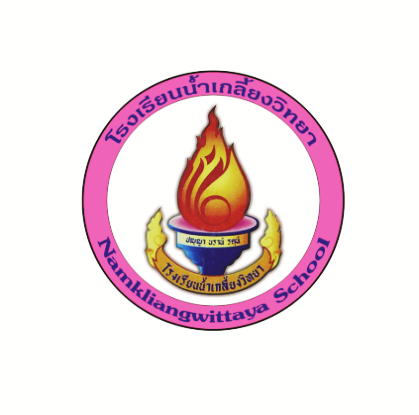 รายงานผลการปฏิบัติงานภาคเรียนที่ 1 ปีการศึกษา 2561ครึ่งปีงบประมาณ 2561(1 เมษายน 2561 - 30 กันยายน 2561)โดย(นาย,นาง,นางสาว)ตำแหน่ง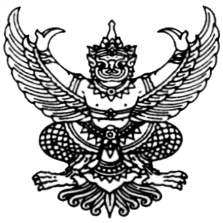 บันทึกข้อความส่วนราชการ	หน่วยราชการ   โรงเรียนน้ำเกลี้ยงวิทยา   อำเภอน้ำเกลี้ยง   จังหวัดศรีสะเกษ           ที่  พิเศษ/2561   		วันที่   เรื่อง   รายงานผลการปฏิบัติงาน ภาคเรียนที่ 1 ปีการศึกษา 2561เรียน   ผู้อำนวยการโรงเรียนน้ำเกลี้ยงวิทยา	ด้วยข้าพเจ้า……………………………………….ตำแหน่ง ครู  ได้ปฏิบัติหน้าที่ตามคำสั่งพรรณนางานของโรงเรียนตามหน้าที่ที่ได้รับมอบหมายในภาคเรียนที่ 1 ปีการศึกษา 2561 ซึ่งประกอบด้วยงานในตำแหน่งหน้าที่ประจำ งานที่ได้รับมอบหมายพิเศษ ข้าพเจ้าขอรายงานพร้อมสรุปผลการปฏิบัติงานดังรายละเอียดแนบมาพร้อมนี้	จึงเรียนมาเพื่อโปรดทราบ						 ลงชื่อ ..............................................ผู้รายงาน						         (                                )						                   ตำแหน่ง ครู   				  (    ) ทราบ ลงชื่อ ..............................................						             (นางสาวสุรัน  พิมพร)						   รองผู้อำนวยการโรงเรียนน้ำเกลี้ยงวิทยา (    ) ทราบ ลงชื่อ ..............................................						              (นายอุทัย  สาคำภีร์)						      ผู้อำนวยการโรงเรียนน้ำเกลี้ยงวิทยาคำนำ	รายงานผลการปฏิบัติงานเล่มนี้ เป็นรายงานการสรุปผลปฏิบัติหน้าที่ของ……………………….……ภาคเรียนที่ 1 ปีการศึกษา 2561 เพื่อสรุปการปฏิบัติงานในหน้าที่ต่าง ๆ  ผลการปฏิบัติงานพิเศษ  คำสั่งโรงเรียน  และงานที่ได้รับมอบหมายอื่น ๆ ไว้เป็นข้อมูลเบื้องต้นในการใช้เป็นฐานข้อมูลด้านการพัฒนาการเรียนการสอน  และและเป็นการพัฒนางานในด้านต่าง ๆ ให้ดีขึ้นต่อไป	หวังว่ารายงานผลการปฏิบัติงานเล่มนี้คงเกิดประโยชน์แก่ผู้บริหารและโรงเรียนได้เป็นอย่างยิ่ง  หากรายงานเล่มนี้มีข้อบกพร่องที่ต้องการคำแนะนำและข้อเสนอแนะ  ผู้จัดทำจักขอบพระคุณเป็นอย่างยิ่ง									ชื่อ……………………………………                                                                                                                ผู้จัดทำสารบัญเรื่อง										         หน้าแบบรายงานการปฏิบัติงาน	1สรุปการปฏิบัติงานในรอบครึ่งปีที่ผ่านมา	3	 - งานในหน้าที่หลัก		- รายงานผลการปฏิบัติงานพิเศษ		- การปฏิบัติหน้าที่ตามคำสั่งโรงเรียน- การเข้ารับการประชุมอบรม ศึกษาดูงาน	- ผลงานดีเด่นในรอบปี- ผลงานดีเด่นของนักเรียนที่สอนและรับผิดชอบ- ข้อมูลผลการพัฒนาด้านอื่นๆของนักเรียนในที่ปรึกษาภาคผนวก	- ภาพกิจกรรมในหน้าที่พิเศษและการมีส่วนร่วมในกิจกรรมต่างๆ - ภาพกิจกรรมการเยี่ยมบ้านนักเรียน- สำเนาเกียรติบัตร- สำเนาคำสั่งแบบรายงานผลการปฏิบัติงานของ………………………….ตำแหน่ง ครู วิทยฐานะครู……………………….เพื่อประกอบการพิจารณาเลื่อนขั้นเงินเดือน ครั้งที่ 2ครึ่งปีงบประมาณ 2561 (1 เมษายน 2561 – 30 กันยายน 2561) ………………………………………………………………….1. ข้าพเจ้า………………………………………………..   อายุ…………..ปี    วุฒิการศึกษา………………………..………..  สาขาวิชา…………………….ระดับปริญญา………………………………………..จากสถาบัน………………………………..จังหวัด……………………………	2. ปัจจุบันเป็นข้าราชการครู  ตำแหน่ง……………………………………………วิทยฐานะครู......................................ตำแหน่งเลขที่……………………..ขั้น…………………..บาท อายุราชการ…………………………………ปี3. ในครึ่งปีที่แล้วมา (1 เมษายน 2561 – 30 กันยายน 2561 )4. ได้รับการเลื่อนขั้นเงินเดือนย้อนหลัง  5 ครั้ง ดังนี้5. ในครึ่งปีที่แล้วมาจนถึงปัจจุบัน          ก. อยู่ระหว่างสอบสวนทางวินัย		  เคย				 ไม่เคยข. ถูกลงโทษทางวินัย			  เคย (ระดับโทษ……………………)	 ไม่เคยค. ถูกสั่งพักราชการเกินกว่า 4 เดือน	  เคย			               ไม่เคย6. สรุปผลการปฏิบัติงานที่สำคัญ (ดังรายละเอียดแนบท้ายนี้)ข้าพเจ้าขอรับรองว่ารายงานดังกล่าวข้างต้นเป็นความจริงลงชื่อ………………………………………………ผู้รายงาน                                                                    (………………………………………..)                                                                                  ตำแหน่ง ครู  สรุปการปฏิบัติงานในรอบครึ่งปีที่ผ่านมา ภาคเรียนที่ 1 ปีการศึกษา 2561(1 เมษายน 2561 – 30 กันยายน 2561)โรงเรียนน้ำเกลี้ยงวิทยา อำเภอน้ำเกลี้ยง จังหวัดศรีสะเกษ	ข้าพเจ้า (นาย, นาง, นางสาว)…………………………………………..ตำแหน่งครู อันดับ คศ…………ตำแหน่งเลขที่ …………… ขั้น………………. บาท สังกัดโรงเรียนน้ำเกลี้ยงวิทยา อำเภอน้ำเกลี้ยง จังหวัดศรีสะเกษ สำนักงานเขตพื้นที่การศึกษามัธยมศึกษา  เขต 28 สำนักงานคณะกรรมการการศึกษาขั้นพื้นฐาน ขอรายงานผลการปฏิบัติหน้าที่ในรอบครึ่งปีที่ผ่านมา ดังนี้	1. งานในหน้าที่หลัก (งานด้านการเรียนการสอน)		โรงเรียนได้จัดการเรียนการสอนตามหลักสูตรสถานศึกษาโรงเรียนน้ำเกลี้ยงวิทยา พุทธศักราช………..อิงหลักสูตรแกนกลางคือหลักสูตรการศึกษาขั้นพื้นฐาน พุทธศักราช 2551 ในชั้นมัธยมศึกษาปีที่………………….ตามคำสั่งโรงเรียนน้ำเกลี้ยงวิทยา ที่…………/2561 ให้จัดการเรียนการสอนในรายวิชาต่างๆ ดังนี้	1.1   รับผิดชอบและปฏิบัติหน้าที่การสอนในรายวิชาต่อไปนี้คือ- ครูกลุ่มสาระการเรียนรู้วิทยาศาสตร์	1.2   ทำการสอนสัปดาห์ละ 21 คาบ/สัปดาห์- รายวิชาชีววิทยาเพิ่มเติม 5 รหัสวิชา ว 33243 ชั้นมัธยมศึกษาปีที่ 6/1-6/4  จำนวน 12  คาบ/สัปดาห์- รายวิชาวิทยาศาสตร์เพิ่มเติม รหัสวิชา ว 23202 ชั้นมัธยมศึกษาปีที่ 3/1-3/4  จำนวน 4  คาบ/สัปดาห์- กิจกรรมแนะแนว ชั้นมัธยมศึกษาปีที่ 4/3  จำนวน 1  คาบ/สัปดาห์- กิจกรรมลูกเสือ ชั้นมัธยมศึกษาปีที่ 3  จำนวน 1  คาบ/สัปดาห์- กิจกรรมชุมนุมห้องสมุด  จำนวน 1  คาบ/สัปดาห์- กิจกรรมอบรมคุณธรรมจริยธรรมในวันศุกร์  จำนวน 1  คาบ/สัปดาห์- กิจกรรมฐานเศรษฐกิจพอเพียงในวันพฤหัสบดี จำนวน 1 คาบ/สัปดาห์	1.3   จัดทำแผนการสอนกลุ่มสาระการเรียนวิทยาศาสตร์ รายวิชาชีววิทยาเพิ่มเติม 3 	1.4   ได้จัดทำงานธุรการในชั้นเรียนให้เป็นปัจจุบัน ได้แก่                    	-  เอกสารแสดงบันทึกผลการพัฒนาคุณภาพผู้เรียน  (ปพ.5)  -  สรุปผลสัมฤทธิ์ทางการเรียน	1.5   จัดสภาพบรรยากาศในการเรียนรู้ในห้องชีววิทยา	1.6   จัดทำสื่อการเรียนการสอนรายวิชาชีววิทยา	1.7   จัดทำการเรียนการสอนที่เน้นนักเรียนเป็นสำคัญ  ให้นักเรียนได้ลงมือปฏิบัติจริง เน้นทักษะกระบวนการคิด วิเคราะห์แก้ปัญหา  กระบวนการกลุ่ม	1.8  จัดทำผลสัมฤทธิ์ทางการเรียนกลุ่มสาระการเรียนรู้ในกลุ่มสาระที่ทำการสอน 	ในการจัดกิจกรรมการเรียนการสอนในรายวิชาที่รับผิดชอบ ผู้สอนได้จัดกิจกรรมการเรียนการสอนที่เน้นนักเรียนเป็นสำคัญ เน้นการพัฒนาคิดวิเคราะห์ ให้นักเรียนได้เรียนรู้ด้วยวิธีที่หลากหลาย บูรณาการสอดแทรกคุณธรรมจริยธรรมและเรียนรู้อย่างมีความสุข มีการเตรียมการสอน จัดทำสื่อการสอน วัดและประเมินผลตามสภาพจริงทั้งนี้เพื่อให้บรรลุตามจุดมุ่งหมายของหลักสูตรที่ได้กำหนดไว้ และมีคุณภาพตามมาตรฐานการศึกษาขั้นพื้นฐาน	นอกจากนี้ข้าพเจ้า ได้พัฒนาตนเองโดยการเข้ารับการอบรมเกี่ยวกับการพัฒนาการเรียนการสอน การพัฒนาหลักสูตรและอื่นๆ ตามคำสั่งโรงเรียนและคำสั่งต่างๆ อย่างต่อเนื่อง การสนใจในการศึกษาค้นคว้าข่าวและเหตุการณ์การพัฒนาด้าน ICT ก็เป็นอีกแนวทางหนึ่งซึ่งข้าพเจ้าได้ปฏิบัติเพื่อนำความรู้และประสบการณ์มาใช้ในการพัฒนาการเรียนการสอนในรายวิชาพื้นฐานและรายวิชาเพิ่มเติมกลุ่มสาระการเรียนรู้………………………………….	2. รายงานผลการปฏิบัติงานพิเศษ 			2.1 งานกลุ่มบริหารงานวิชาการ		1. งานแผนงานและพัฒนากลุ่มบริหารงานวิชาการ				มีหน้าที่			1. รวบรวมข้อมูล ระเบียบและแนวปฏิบัติของทางราชการเกี่ยวกับงานวิชาการให้เป็นระเบียบ สะดวกในการนำไปใช้และเป็นปัจจุบัน			2. จัดทำระเบียบและแนวปฏิบัติเป็นเอกสารคู่มือครู หรือคู่มือนักเรียนขึ้นใช้ในโรงเรียน แล้วเผยแพร่ให้ผู้เกี่ยวข้องทราบ			3. กำหนดขอบข่ายงานวิชาการ จัดทำและมีแผนวิชาการเป็นลายลักษณ์อักษร แต่งตั้งคณะกรรมการวิชาการรับผิดชอบปฏิบัติตามแผน ดำเนินการตามแผน ติดตามประเมินผล นำผลการประเมินไปปรับปรุงและพัฒนางานวิชาการ แล้วประชาสัมพันธ์เผยแพร่			4. สรุปผลการดำเนินงานให้ผู้บริหารสถานศึกษาทราบ		2.2 งานพัฒนาแหล่งเรียนรู้และห้องสมุด			มีหน้าที่	1. จัดตั้งและพัฒนาแหล่งเรียนรู้  รวมทั้งพัฒนาให้เกิดองค์ความรู้และประสานความร่วมมือกับสถานศึกษา  บุคคล  ครอบครัว  องค์กร  หน่วยงานและสถาบันทางสังคมอื่นที่จัดการศึกษาในการจัดตั้ง  ส่งเสริม  และพัฒนาแหล่งเรียนรู้ที่ใช้ร่วมกัน		2. ส่งเสริม  สนับสนุนให้ครูใช้แหล่งการเรียนรู้ทั้งในและนอกโรงเรียน  ในการจัดกระบวนการเรียนรู้โดยครอบคลุมภูมิปัญญาท้องถิ่น	3. จัดการดำเนินการบริการห้องสมุดให้แก่ครู  นักเรียนและบุคคลทั่วไป  ให้เป็นไปอย่างมีประสิทธิภาพ	4. วางแผนและกำหนดแนวทางส่งเสริมกิจกรรมการใช้ประโยชน์จากห้องสมุดอย่างหลากหลายและเกิดประสิทธิภาพ	5. จัดหาหนังสือ  เอกสารและวารสารเพื่อใช้ในการให้บริการห้องสมุด	6. จัดวางระบบงาน  ระเบียบและวิธีการใช้ห้องสมุดให้เป็นไปอย่างมีประสิทธิภาพ	7.  กำหนดแนวทางในการปรับปรุง  ซ่อมแซม  หนังสือ  เอกสารและวารสารต่าง ๆ ที่ชำรุดให้สามารถใช้งานได้อย่างมีประสิทธิภาพ		8. ปรับปรุง พัฒนาและดำรงรักษาคุณภาพห้องสมุดตามเกณฑ์ของห้องสมุดต้นแบบ และนำเทคโนโลยีที่ทันสมัยเข้ามาใช้ในการดำเนินงานห้องสมุดอย่างมีประสิทธิภาพ		9. จัดทำข้อมูล  และสารสนเทศของงานห้องสมุดให้เป็นระบบและเป็นปัจจุบัน	10. สรุปผลการดำเนินงานให้ผู้บริหารสถานศึกษาทราบ	2.3 งานศูนย์การเรียนรู้ตามหลักปรัชญาเศรษฐกิจพอเพียง		ฐานการเรียนรู้ที่ 5 ฐานแก้วมังกร		มีหน้าที่	1.  สำรวจแหล่งการเรียนรู้ที่เกี่ยวข้องกับงานศูนย์การเรียนรู้ตามหลักปรัชญาเศรษฐกิจพอเพียงทั้งในสถานศึกษา  ชุมชน  ท้องถิ่น  ในเขตพื้นที่การศึกษาและเขตพื้นที่การศึกษาใกล้เคียง	2. จัดทำหน่วยการเรียนรู้  การจัดการเรียนรู้และจัดกระบวนการเรียนรู้ที่เกี่ยวข้องกับงานศูนย์การเรียนรู้และเศรษฐกิจพอเพียง	3.  จัดหา จัดทำ ผลิตสื่อการจัดการเรียนรู้ และเอกสารเผยแพร่เกี่ยวกับงานศูนย์การเรียนรู้ตามหลักปรัชญาเศรษฐกิจพอเพียงแก่ครูนักเรียน  สถานศึกษาอื่น  บุคคล  ครอบครัว  องค์การ  หน่วยงาน  และสถาบันอื่น  ที่จัดการศึกษาในบริเวณใกล้เคียง	4.  จัดตั้ง พัฒนาศูนย์การเรียนรู้ตามหลักปรัชญาเศรษฐกิจพอเพียงรวมทั้งพัฒนาให้เกิดองค์ความรู้  และประสานความร่วมมือกับสถานศึกษา  บุคคล  ครอบครัว  องค์กร  หน่วยงาน  และสถาบันทางสังคมอื่นที่จัดการศึกษาในการจัดตั้ง  ส่งเสริม  และพัฒนาแหล่งเรียนรู้ที่ใช้ร่วมกัน		5.  วางแผนและกำหนดแนวทางส่งเสริมกิจกรรมการใช้ประโยชน์จากศูนย์การเรียนรู้เศรษฐกิจพอเพียงอย่างหลากหลายและเกิดประสิทธิภาพ	6.  จัดหาหนังสือ  เอกสารและวารสาร  เกี่ยวกับศูนย์การเรียนรู้เศรษฐกิจพอเพียง เพื่อใช้ในการให้บริการ		7.  ปรับปรุง  พัฒนา  และดำรงรักษาคุณภาพศูนย์การเรียนรู้เศรษฐกิจพอเพียง และนำเทคโนโลยีที่ทันสมัยเข้ามาใช้ในการดำเนินงานอย่างมีประสิทธิภาพ		8.  จัดทำข้อมูล  และสารสนเทศของงานศูนย์การเรียนรู้เศรษฐกิจพอเพียง	9.  สรุปผลการดำเนินงานให้ผู้บริหารสถานศึกษาทราบ	2.4 งานสิ่งแวดล้อมศึกษา		มีหน้าที่		1. สมัครเข้าร่วมโครงการ กิจกรรมที่เกี่ยวข้องกับสิ่งแวดล้อมที่หน่วยงานภาครัฐและเอกชนจัดขึ้น	2. รวบรวมข้อมูลเกี่ยวกับสิ่งแวดล้อม	3. รับสมัครนักเรียนแกนนำเพื่อประชาสัมพันธ์ โครงการ	4. สนับสนุนส่งเสริมให้มีการใช้ทรัพยากรอย่างประหยัดคุ้มค่า	5. เป็นแกนนำในการรณรงค์ลดการสร้างมลภาวะ	6. เป็นแกนนำในการรณรงค์ลดปัญหาภาวะโลกร้อน	7. นิเทศ  ติดตามผลการดำเนินงาน	8. สรุปผลการดำเนินงานให้ผู้บริหารสถานศึกษาทราบ	9. ปฏิบัติหน้าที่อื่นๆ ตามที่ได้รับมอบหมาย	2.5 กลุ่มบริหารงานกิจการนักเรียน เป็นครูที่ปรึกษานักเรียนชั้นมัธยมศึกษาปีที่ 4/3		มีหน้าที่		1. ควบคุมดูแล ติดตามเป็นที่ปรึกษาให้คำแนะนำช่วยเหลือและแก้ไขปัญหาให้กับนักเรียนในชั้นเรียน รับผิดชอบและปฏิบัติหน้าที่เป็นครูที่ปรึกษามัธยมศึกษาปีที่ 4/3  จำนวนนักเรียนทั้งสิ้น 25 คน      	- นักเรียนชาย  5  คน	- นักเรียนหญิง  20  คน		2. จัดระบบดูแลช่วยเหลือนักเรียนของนักเรียนในชั้นให้เป็นไปอย่างมีประสิทธิภาพ	    3. เยี่ยมบ้านนักเรียนทุกคน คิดเป็นร้อยละ 100           	4. จัดทำแฟ้มประวัตินักเรียนในที่ปรึกษาเป็นรายบุคคล  ร้อยละ 100             	5. จัดทำทะเบียนผู้ปกครองนักเรียนในที่ปรึกษา  ร้อยละ 100             	6. สร้างเครือข่ายผู้ปกครองและมีการประชุมอย่างน้อยปีการศึกษาละ 2 ครั้ง             	7. เอกสาร รบ./ ปพ. ต่างๆ ของนักเรียนตามที่ได้รับมอบหมายให้สมบูรณ์             	8. สรุปผลการดำเนินงานให้ผู้บริหารสถานศึกษาทราบ	2.6 งานเวรประจำวัน                     ปฏิบัติหน้าที่ตามคำสั่งโรงเรียนน้ำเกลี้ยงวิทยา ที่    /2561  เรื่อง แต่งตั้งครูเวรประจำวันและประเมินผลเวร  ภาคเรียนที่ 1/2561		1. ปฏิบัติหน้าที่เวรประจำวันจันทร์ตามที่โรงเรียนมอบหมาย		2. อบรมสั่งสอน ว่ากล่าวตักเตือนหรือพิจารณาโทษแก่นักเรียนที่ประพฤติไม่เหมาะสมหรือต่อระเบียบของโรงเรียน	3. บันทึกรายงานผลการปฏิบัติหน้าที่ หรือข้อเสนอแนะต่าง ๆโดยผ่านหัวหน้าเวร				4. สรุปผลการดำเนินงานเวรประจำวันเสนอผู้บริหารก่อนสิ้นปีการศึกษา3. การปฏิบัติหน้าที่ตามคำสั่งโรงเรียนปีการศึกษา 2561	4. การเข้ารับการประชุมอบรม ศึกษาดูงานในรอบปีการศึกษา 25615. ผลงานดีเด่นในรอบปีการศึกษา 2561 6. ผลงานดีเด่นของนักเรียนที่สอนและรับผิดชอบในรอบปีการศึกษา 2561 	7. ข้อมูลผลการพัฒนาด้านอื่นๆ ของนักเรียนในที่ปรึกษาขอรับรองว่าข้อมูลดังกล่าวข้างต้นถูกต้องและเป็นความจริงลงชื่อ………………………………………….ผู้ขอรับการประเมิน    (………………………………………)                                  ตำแหน่ง ครู                                        วันที่………. เดือน……………….พ.ศ………………ภาคผนวกภาพกิจกรรมในหน้าที่พิเศษและการมีส่วนร่วมในกิจกรรมต่างๆ ภาพกิจกรรมการเยี่ยมบ้านนักเรียนสำเนาเกียรติบัตรสำเนาคำสั่ง                                   รายการจำนวนจำนวน  หมายเหตุ                                   รายการครั้งวัน  หมายเหตุ1. ลาป่วย2. ลากิจ3. ลาป่วยซึ่งจำเป็นต้องรักษาตัวเป็นเวลานานคราวเดียวหรือหลายคราวรวมกัน(แพทย์รับรอง)4. ลาป่วยเพราะประสบอันตรายขณะปฏิบัติหน้าที่5. มาสาย6. ขาดราชการ7. ลาอุปสมบทโดยได้รับเงินเดือนระหว่างลา8. ลาคลอดบุตร9. ลาไปศึกษาอบรม  หรือ  ดูงาน…………………-…………………………..ตั้งแต่วันที่……-……เดือน…....…-…………….พ.ศ………-…………กลับจากศึกษาต่อเมื่อ  วันที่…-…เดือน………-………พ.ศ……-……ปีงบประมาณได้ขั้นอัตราเงินเดือนหมายเหตุครั้งที่ 1 (1 เมษายน 2559)ครั้งที่ 2 (1 ตุลาคม 2559)ครั้งที่ 3 (1 เมษายน 2560)ครั้งที่ 4 (1 ตุลาคม 2560)ครั้งที่ 5 (1 เมษายน 2561)ที่คำสั่งเรื่องหน้าที่ที่ได้รับมอบหมาย1โรงเรียนน้ำเกลี้ยงวิทยาที่…../2561234ที่เรื่องสถานที่ประชุมอบรม/ศึกษาดูงานหน่วยงานที่จัดจำนวนชั่วโมง1234ที่ชื่อรางวัลที่ได้รับระดับรางวัลที่ได้รับหน่วยงานที่มอบหมายเหตุ1234ที่ชื่อรางวัลที่ได้รับระดับรางวัลที่ได้รับหน่วยงานที่มอบหมายเหตุ1234ที่รายการนักเรียนทั้งหมดจำนวนผ่านจำนวนไม่ผ่านจำนวนผ่านร้อยละ1จำนวนนักเรียนที่มีสมรรถภาพทางกายตามเกณฑ์2จำนวนนักเรียนที่มีน้ำหนักตามเกณฑ์3จำนวนนักเรียนที่มีส่วนสูงตามเกณฑ์4จำนวนนักเรียนที่มีความบกพร่องเรียนร่วม5จำนวนนักเรียนที่มีภาวะทุพะโภชนาการ6จำนวนนักเรียนที่มีปัญญาเลิศ7จำนวนนักเรียนที่ต้องการความช่วยเหลือเป็นพิเศษ8จำนวนนักเรียนที่ขาดเรียนบ่อย